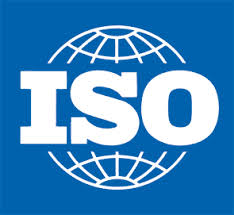 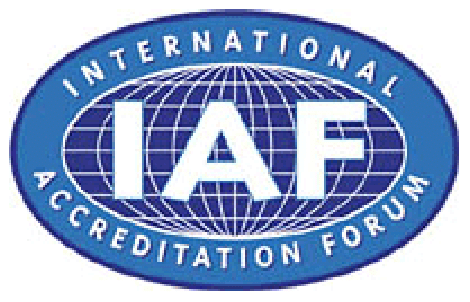 
Organización Internacional de                                    Foro Internacional de Normalización                                                                 Acreditación 13 ENERO 2016.Orientación del Grupo de Prácticas de Auditoría ISO 9001 sobre:Auditoría interna1. IntroducciónLas organizaciones que buscan un sistema de gestión de calidad adecuado, y efectivo deben realizar auditorías internas para garantizar que el sistema de gestión de la calidad (QMS, por sus siglas en inglés) funcione según lo previsto, y que identifique vínculos débiles en el sistema, así como posibles oportunidades de mejora. La auditoría interna actúa como un mecanismo de retroalimentación para la alta dirección y a otras partes interesadas, la garantía de que el sistema cumple con los requisitos de la norma ISO 9001. La forma en que se administra el proceso de auditoría interna es un factor clave para garantizar la eficacia de un sistema de gestión de la calidad.2. Requisitos y Orientación.2.1 La cláusula 9.2.2 de la norma ISO 9001 establece lo siguiente:“La organización debe planificar, establecer, implementar y mantener uno o más programas de auditoría que incluyan la frecuencia, los métodos, las responsabilidades, los requisitos de planificación y la presentación de informes, que tendrán en cuenta la importancia de los procesos en cuestión, los cambios que afectan a la organización y los resultados de auditorías anteriores ”Al aplicar el razonamiento basado en el riesgo, este requisito tiene como objetivo enfocar el programa de auditoría interna en aquellos procesos y áreas donde el historial pasado indica que se han producido problemas, o donde es probable que los problemas continúen o puedan ocurrir, debido a la naturaleza de Los procesos mismos. Estos problemas pueden deberse a problemas como factores humanos, capacidad del proceso, sensibilidad de medición, cambios en los requisitos del cliente, cambios en el entorno de trabajo, etc.Los procesos con niveles más altos de riesgo o no conformidades deben tener prioridad en el programa de auditoría interna.Se debe prestar especial atención a los procesos en los que el riesgo está influenciado por factores tales como:- Graves consecuencias de fallo en la capacidad del proceso;- Insatisfacción del cliente;- Incumplimiento con los requisitos legales y reglamentarios del producto (o    proceso).2.2 ISO 9004: 2009 Cláusula 8.3.3“La auditoría interna es una herramienta eficaz para identificar problemas, riesgos y no conformidades, así como para monitorear el progreso en el cierre de no conformidades previamente identificadas (que deberían haberse abordado a través del análisis de la causa raíz y el desarrollo e implementación de planes de acción correctivos y preventivos).La verificación de que las acciones tomadas han sido efectivas se puede determinar a través de una evaluación de la capacidad mejorada de la organización para cumplir sus objetivos. La auditoría interna también puede centrarse en la identificación de buenas prácticas (que pueden considerarse para su uso en otras áreas de la organización), así como en oportunidades de mejora ".(Nota: esta guía ISO 9004 no es un requisito auditable para una auditoría ISO 9001).3. Orientación de auditoríaCuando los auditores externos examinan los procesos de auditoría interna, deben evaluar temas como:- La competencia que se ha tomado para aplicarla a la auditoría.- Objetividad e imparcialidad del proceso de auditoría interna.- El riesgo se basa en el pensamiento realizado por la organización en el   planeamiento de las auditorías internas.- El grado de gestión en la participación en el proceso de auditoría interna.- La guía proporcionada por la norma ISO 19011 (pero tenga en cuenta que la    norma ISO 9001 no requiere la organización para utilizar ISO 19011).- La forma en que la organización utiliza el resultado del proceso de auditoría   interna para evaluar la efectividad de su SGC e identificar oportunidades de   mejora. Un auditor externo necesita:a) Evaluar el enfoque de la organización para identificar áreas críticas así como    otros parámetros.Por ejemplo, ha identificado la organización:􏰀 Sus procesos que son críticos para la calidad del producto,􏰀 Sus procesos complejos o aquellos que requieren atención especial􏰀 Sus procesos que necesitan ser validados􏰀 Sus procesos que necesitan personal para ser calificado.􏰀 Sus procesos que necesitan un monitoreo cercano de los parámetros del     proceso􏰀 Sus actividades de monitoreo y medición que requieren calibración frecuente      y / o verificación;􏰀 Sus actividades y procesos que ocurren en múltiples ubicaciones y / o que     Son mano de obra intensiva etc.􏰀 Procesos donde han ocurrido problemas o están en riesgo.􏰀 Indicadores de desempeño de procesos establecidos que definen efectividad    y medidas de eficiencia, estas medidas se alinean con las metas y objetivos     generales de la organización?¿Utiliza la organización dicha información al establecer la frecuencia de    auditoría de dichos procesos y actividades?b) Evaluar la competencia de los auditores internos y equipos de auditoría de la     organización: Debería haber evidencia de que la organización:􏰀 Ha identificado los requisitos de competencia para sus auditores internos,􏰀 Involucra a los auditores con la capacitación adecuada,􏰀 Cuenta con un proceso para monitorear el desempeño de sus auditores     internos y equipos de auditoria,􏰀 Incluye personal en sus equipos de auditoría que tienen un sector específico Apropiado conocimiento (para que sean capaces de identificar dónde la probabilidad de que una desviación en un proceso o actividad en particular pueda llevar a una consecuencia significativa para la calidad del producto).También se debe hacer un análisis de si los auditores internos comprenden el riesgo inherente a la confianza que se puede depositar en el resultado del proceso de auditoría, si:􏰀 No considero algo que es material para el resultado de la auditoría,􏰀 Seleccionar un régimen de muestreo inadecuado,􏰀 Ponderar la evidencia recolectada inapropiadamente, o desviarse del plan de    auditoría y los procedimientos de auditoría interna.c) evaluar la planificación de las auditorías:La organización debe poder maximizar el uso de los recursos disponibles durante la realización de actividades de auditoría interna. Esto puede facilitarse mediante la adopción de un enfoque basado en el riesgo para la planificación de las auditorías internas. Los resultados de este enfoque basado en el riesgo permitirán a la organización definir el programa de auditoría, la frecuencia, la duración y el alcance de las auditorías internas, ya que 9001 no especifica estos criterios.Se debe determinar si la organización, a través de su proceso de auditoría interna, ha considerado el uso de un enfoque basado en el riesgo en el desarrollo del plan de auditoría interna, a fin de garantizar el uso efectivo y eficiente de los recursos. Esto también debería garantizar que los riesgos inherentes de la falla de la auditoría en el proceso de auditoría y los resultados de la auditoría se minimicen.La organización debe tener un proceso para utilizar los resultados de auditorías pasadas en la planificación de futuras auditorías internas.d) buscar evidencia de que la organización ha implementado un programa efectivo de auditoría interna.Al tomar en cuenta los factores anteriores y al examinar si el proceso de auditoría interna está llevando a mejoras tangibles en el SGC, el auditor externo debe poder formarse un juicio sobre si la organización ha implementado un programa de auditoría interna efectivo y si el resultado de las auditorías internas proporciona evidencia para el análisis de la efectividad del SGC.Es una buena práctica en las auditorías de terceros auditar los procesos de auditoría interna de la organización hacia el final de la auditoría de terceros. Los auditores podrán comparar los resultados del proceso de auditoría interna con sus propios hallazgos y, por lo tanto, podrán evaluar la efectividad de este proceso y las acciones correctivas resultantes.__________________________________________________________________Para obtener más información sobre el Grupo de Prácticas de Auditoría ISO 9001, consulte el documento:
Introducción al Grupo de Prácticas de Auditoría ISO 9001La retroalimentación de los usuarios será utilizada por el Grupo de Prácticas de Auditoría ISO 9001 para determinar si se deben desarrollar documentos de orientación adicionales, o si se deben revisar estos actuales.Los comentarios sobre los documentos o presentaciones se pueden enviar a la siguiente dirección de correo electrónico: charles.corrie@bsigoup.com.Los otros documentos y presentaciones del Grupo de Prácticas de Auditoría ISO 9001 se pueden descargar de los sitios web:www.iaf.nu www.iso.org/tc176/ISO9001AuditingPracticesGroupRenunciaEste documento no ha sido sujeto a un proceso de aprobación por parte de la Organización Internacional de Normalización (ISO), el Comité Técnico 176 de la ISO o el Foro Internacional de Acreditación (IAF).La información contenida en ella está disponible para fines educativos y de comunicación. El Grupo de Prácticas de Auditoría ISO 9001 no se responsabiliza de los errores, omisiones u otras responsabilidades que puedan surgir de la provisión o el uso posterior de dicha información.    © ISO & IAF 2016 - Todos los derechos reservados.www.iaf.nu; www.iso.org/tc176/ISO9001AuditingPracticesGroup